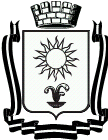 ПОСТАНОВЛЕНИЕАДМИНИСТРАЦИИ ГОРОДА – КУРОРТА  КИСЛОВОДСКАСТАВРОПОЛЬСКОГО КРАЯ                                              город - курорт  Кисловодск		   № ______О  признании  утратившими силу некоторых  постановлений  адми-нистрации города-курорта Кисло-водска В  соответствии  с  Федеральным законом   от  06 октября    2003 года № 131-ФЗ «Об общих принципах организации местного самоуправления в Российской Федерации», Гражданским кодексом Российской Федерации, Земельным кодексом Российской Федерации, Законом Ставропольского края от 9 апреля 2015 года №36-кз "О некоторых вопросах регулирования земельных отношений", руководствуясь Уставом городского округа города-курорта Кисловодска, администрация города-курорта Кисловодска ПОСТАНОВЛЯЕТ:1. Признать утратившими силу и недействующими  с 1 июля 2016 года постановления администрации города-курорта Кисловодска от 26.09.2014  № 905 "Об утверждении Порядка предоставления земельных участков для индивидуального жилищного строительства на территории городского округа города-курорта Кисловодска льготным категориям граждан, имеющим право на бесплатное предоставление земельных участков для индивидуального жилищного строительства в новой редакции" и от 06.03.2015 № 255 «О внесении изменений в приложение 1 постановления постановлений администрации города-курорта Кисловодска от 26.09.2014  № 905 "Об утверждении Порядка предоставления земельных участков для индивидуального   жилищного   строительства  на  территории   городскогоокруга    города-курорта   Кисловодска    льготным   категориям   граждан,имеющим право на бесплатное предоставление земельных участков для индивидуального жилищного строительства в новой редакции".2. Информационно-аналитическому  отделу  администрации города-курорта Кисловодска опубликовать  настоящее  постановление в городском  общественно-политическом еженедельнике «Кисловодская газета» и на официальном сайте администрации города-курорта Кисловодска в сети Интернет. 23. Контроль за выполнением  настоящего постановления  возложить на первого заместителя  Главы администрации города-курорта Кисловодска Е.В. Силина. 4. Настоящее постановление вступает в силу со дня его официального опубликования и применяется к отношениям, возникшим с 1 июля 2016г.Глава города-курорта Кисловодска	                                                                           А.В. КурбатовПроект вносит правовое управление администрации города-курорта Кисловодска		      И.Н.ПевановаПроект визируют:Первый заместитель Главы администрациигорода-курорта Кисловодска   		            Е.В.Силин Управляющий делами администрации городакурорта Кисловодска                                                                         Г.Л. РубцоваПроект подготовлен правовым управлением администрации города-курорта Кисловодска		